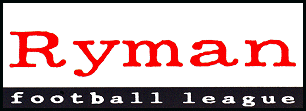 RYMAN FOOTBALL LEAGUE – WEEKLY NEWS AND MATCH BULLETINSeason 2008-2009 No: 04 - : - 1st September 2008MONTHLY AWARDSThe first series of the Ryman Football League Monthly Awards for season 2008/9, covering the month of August 2008, have been announced this morning as follows:Manager of the Month(Sponsored by Vandanel Sport Ltd.)Premier DivisionMark Butler –  (Middx) F.C.Division One NorthMichael Stone – Wingate & Finchley F.C.Division One SouthJimmy Bolton – Walton & Hersham F.C.Team Performance of the Month(Sponsored by Vandanel Sport Ltd.)Premier DivisionTooting & Mitcham United F.C.Division One NorthAveley F.C.Division One SouthMetropolitan Police F.C.The award for the “Team Performances of the Month” recognises a particularly noteworthy performance by a Club during the month from any of its first team matches in all competitions played.Tooting & Mitcham United Football Club suffered a heavy defeat at  (Middx) on Saturday, 23rd August by seven goals to nil, only to be faced two later with a match against neighbours Sutton United.  Against all expectations, the team changed their fortunes around with a fine 4-2 win, their first of the season in the Premier Division, thus winning the Premier Division ‘Team Performance of the Month’ award.Aveley Football Club started the Division One North season in fine style with a 3-0 home win against Cheshunt, who had been playing in the Southern League Premier Division the previous season, whilst Metropolitan Police recorded a stunning 5-0 home win against Cary Wanderers in Division One South, thus earning Aveley and the ‘Police’ the two Division One awards for August.This season these awards are being sponsored by Vandanel Sport Limited, the League’s Official Benchwear Supplier and Preferred Kit Supplier.  As part of the sponsorship of these awards, Vandanel Sport will provide a ‘Manager of the Month’ trophy and Jacket for each Manager of the Month, and a trophy and £100 credit voucher for each Team of the Month.The Board of Directors wishes to record their sincere thanks to Vandanel Sport for supporting the League and its Clubs through the sponsorship of these awards this season.WEEKEND REVIEW  (Middlesex) are the last team with a 100 per cent record in the Premier Division following their 1–0 home win over   and Horsham’s 4–1 reverse at home to .  Dover Athletic and  join the Hornets on 12 points, three behind the Ash-Trees, following away victories over AFC Hornchurch and Boreham Wood, respectively.  Wealdstone, Heybridge Swifts and Harrow Borough are all still looking for their first victories, although Wealdstone did collect their third draw of the season at .  Swifts went down 2–1 at  – whose first win this was – and Borough fell 1–0 at home to Ramsgate. Maidstone United beat Hendon by the odd goal in five, while Tonbridge Angels were surprised 2–0 at home to Tooting & Mitcham United.  Hastings United lost 2–1 at Sutton United, while Carshalton Athletic’s trip to  saw four goals and the points shared.In the 38 FA Cup ties on Saturday and Sunday, 25 teams advanced to the first qualifying round, with nine others forcing replays.  The match of the day appears to have been at Sevenoaks, where Folkestone Invicta shared eight goals.  Worthing were the biggest winners, 6–0 at former members  , and Aveley 5–0 at .  Both Ware, at home to Sporting Bengal United, and Great Wakering Rovers, entertaining Bedfont Green, enjoyed 4–0 passages.As well as the four big winners, Brentwood Town, Burgess Hill Town, Cheshunt, Merstham, Concord Rangers, Crowborough Athletic, Croydon Athletic, East Thurrock United, Great Wakering Rovers, Hillingdon Borough, Aveley, Metropolitan Police, Leyton, Godalming Town, Kingstonian, Thamesmead Town, Walton Casuals and Whitstable all won.The heaviest defeat was suffered by Ilford 5–2 at Oxhey Jets.  The other teams going out were Leatherhead, 3–2 at Ashford Town; Enfield Town 3–1 Hillingdon Borough; Walton & Hersham, 2–1 at Hythe Town; Northwood, 2–0 at home to Metropolitan Police; Redbridge, 3–1 at home to Uxbridge; Corinthian–Casuals, 3–2 at Stewarts & Lloyds; Tilbury, 2–0 at home to Leighton Town; and Waltham Forest, 0–1 at home to Thamesmead Town.Sunday’s four fixtures saw wins for Cray Wanderers, 4–1 over Chichester City United at , Sittingbourne, 2 – 1 at home to  , and , 2 – 0 at Sidley United. Dulwich Hamlet were held to a 1–1 draw by Broxbourne Borough.Premier DivisionByron Harrison’s first-half goal preserved Ashford Town (Middlesex)’s 100 per cent start to the season, seeing off Canvey Island 1–0 at Short Lane, but despite Gary Charman equalising for Horsham at home to Harlow Town – Jamie Richards having given the Hawks an early lead, it was the visitors who left Worthing happy, courtesy of three goals in four minutes midway through the second half.  Danny Green converted a penalty and James Bunn scored the other two for .Dover Athletic raced to a 3–0 lead at Boreham Wood, Shaun Welford and Francis Collin, twice – one a penalty – scoring, but they had to hang on at the end as Leon Archer’s penalty and Lee Allinson’s late effort made it 3–2.  There wasn’t the same drama in the day’s other 3–2 win.  Maidstone United were 2–0 up in 12 minutes against Hendon, through James Pinnock and Kevin Watson.  Chris Bangura did pull a goal back after 16 minutes, but Lloyd Blackman’s third goal five minutes from time, made Brian Haule’s stoppage strike for Hendon a mere consolation.Dean Thomas and a Dave Sargent penalty scored either side of half-time as Staines Town won 2 – 0 at AFC Hornchurch, while an own goal from Leon Legge and a second-half effort from Martin Grant gave Tooting & Mitcham United the same result at Tonbridge Angels.Both  and Sutton United won 2–1 at home, to Heybridge Swifts and Hastings United, respectively, having been level at half-time.  At , Reggie Savage gave Swifts the lead only for Luke Coleman to equalise and Daniel Young to net Gate’s winner.  Gavin McCallum opened the scoring for Sutton, with Antonio Gonnella levelling things up.  Delando Smith was Sutton’s match-winner.  An Aaron Firth goal six minutes from time was enough for Ramsgate to claim the spoils at bottom-of-the-table Harrow Borough.The biggest crowd of the day was at Dartford, where Wealdstone’s Stephen Hughes cancelled out Dan Dafter’s opener and gave his team the lead, only for Rob Haworth to make it 2 – 2, all in the first 37 minutes.  The other 2–2 draw, at New Lodge, saw visiting striker Richard Jolly score first and last for Carshalton Athletic.  In between, Luke Cleary and Billy Bricknell netted for  and this time all the goals came in 27 second-half minutes.FA CupIn the FA Cup, the day’s top scorer among Ryman League players was Cody McDonald, who bagged a hat-trick for   at his former club .  Matthew Hearn, Niki Love and Julian Edwards netted for the home team, who trailed 3–1 after 30 minutes.  Five different Worthing players got on the scoresheet at   with Ben Andrews scoring twice in the 6–0 rout at .Aveley also had five different scorers in their 5–0 stroll at .  Wayne Clarke also netted two in Crowborough Athletic’s 3–1 victory at home to Ringmer, as did Daniel Waldron in Croydon Athletic’s 3–1 defeat of .  In East Thurrock United’s 4–2 win over , Kurt Smith bagged a brace for the Rocks while the visitors’ two goals came from brothers, Matt and Martin Standen.Late goals saved Wingate & Finchley and Kingstonian from embarrassment.  Two goals from Northampton Spencer’s  put them in the driving seat against the Division One North’s top dogs, but Tim Lees and Marvin Samuel scored to send the tie to replay at The Abrahams Stadium.  Shoreham scored through Keehan in the first half, and it needed three late goals, from Paul Williams, Bobby Traynor and Carl Wilson-Denis for Ks to win 3–1.  The South Division leaders were less successful, losing 2–1 at , despite Adrian Stone giving them a first-half lead.At Sevenoaks, visiting Folkestone Invicta were involved in a real thriller.  Elliott gave the home the team lead and Constable doubled the advantage, before Jimmy Jackson and Jamesy Everitt tied things up with two goals in two minutes.  Evans restored the Sevenoaks advantage only, for Jackson to get his second and James Dryden to make it 4–3 to Invicta.  But, in the last minute, Gibbons struck to force a replay at the Buzzlines Stadium.On Sunday Cray Wanderers had little trouble seeing off Chichester United, 4–1, Tyrone Sterling, Danny Chapman, Jamie Kempster and Scott Kinch scoring for them.  A stoppage time strike from David Milton gave Sittingbourne a 2 – 1 victory against Chetsey, after Grant Duff had scored earlier for the Brickies.Ryman Youth LeagueAFC Wimbledon and Lewes are the early leaders of their respective regional Divisions of the Ryman Youth League, although both have the advantage of having played an extra match even at this early stage of the season.In the North West Division, Woking and Godalming opened the week by sharing the points from a 1-1 draw at the Kingfield Stadium, Toby Goodship winning a point for the visitors with a 65th goal, after Woking had taken the lead just before half time through Lewis Parish.  The following night, , last year’s runners-up, opened their campaign with a 2-1 home win against newcomers Hampton & Richmond Borough, whilst Kingstonian won 4-2 at Corinthian-Casuals, also making the Youth League debut.The following evening AFC Wimbledon recorded the best win of the season to date, beating Carshalton Athletic 6-0, Peter Rapson scoring the first hat-trick of the season in the Youth League, with further goals from Ollie Killick (2) and Simeon Burnett.In the South East Division on Wednesday evening, Lewes recorded their second away win of the season with a 2-0 win at Whyteleafe, having beaten their hosts Croydon Athletic 3-0 the week before.  Also on Wednesday evening,   won 2-1 at home to Tonbridge Angels, whilst Croydon Athletic and  shared the points from their 2-2 draw.On Thursday evening, Maidstone United won 4-0 at home against Horsham to move into second place in the Division, while  returned from their visit to Horsham YMCA with a 4-2 win, Charlie and Richard Farmer scoring a goal apiece for the visitors.This week there is another full round of Ryman Youth League matches, before the FA Youth Cup takes over the following week.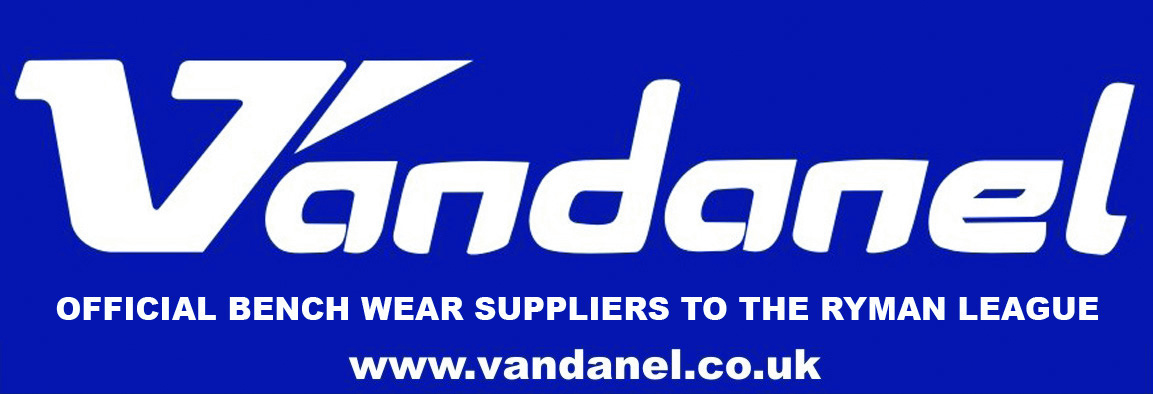 Tuesday, 26th August, 2008Division One SouthDulwich Hamlet	1 - 1	Metropolitan Police	251Hamici 45	George 49Sittingbourne	0 - 1	Folkestone Invicta	277	Dryden 77Saturday, 30th August, 2008Premier DivisionAFC Hornchurch	0 - 2	 Town	274	Thomas 45, Sargent 56 (pen) (Middx)	1 - 0	Canvey Island	247 31	Billericay Town	2 - 2	Carshalton Athletic	358Clirey 57, Bricknell 68	Jolly 46, 73Boreham Wood	2 - 3	 Athletic	218Archer 77 (pen), Allinson 89	Welford 2, Collin 26 (pen), 52	2 - 2	Wealdstone	986Dafter 11,  37	Hughes 13, Hughes 25Harrow Borough	0 - 1	Ramsgate	137	Firth 84Horsham	1 - 4		287Charman 14	Richards 5, Green 64 (pen),	Bunn 66, 67 United	3 - 2	Hendon	403Pinnock 10, Watson 12, Blackman 85	Bangura 16, Haule 90	2 - 1	Heybridge Swifts	439Coleman 36, Young 62	Savage 31Sutton United	2 - 1	 United	469McCallum 22, D. Smith 50	Gonella 25Tonbridge Angels	0 - 2	Tooting & Mitcham	433	Legg 21 (og), Grant 69FA Cup – Preliminary Round	3 - 2	Leatherhead	293Sherwood 21, Hogg 56,	Hutchings 54, 72 (pen)Jones 87	2 - 1	Erith Town	108Holmes 46, Foyena 83	Douglas 70	2 - 0	Hailsham Town	159Harper 52,  90 	0 - 6		131	 14, Brotherton 30,	Andrews 31, 40, Demetriou 59,	Elliott 74	2 - 2	Dorking	119Botterill 46, Avery 90	Lawrence 8, 70	2 - 1	Southend Manor	192Prestedge 31, Lewis 76	Dawson 46Cobham	0 - 2	Merstham	68	Lock 44, Greenhouse 65 Rangers	2 - 0	Kingsbury London Tigers	128Howard 74, Oakley 77Crowborough Athletic	3 - 1	Ringmer	108Clarke 57, 73, Gordon 74	Patel 41Croydon Athletic	3 - 1	Wellingborough Town	126Waldren 26, 44,  77	Thompson 21 United	4 - 2	Hatfield Town	139Smith 3, 79, Harrison 58,	Martin Standen 4,Tuohy n61	Matt Standen 83	1 - 1	Brockenhurst	128McClurg 15	Keeping 47Great Wakering Rovers	4 - 0	Bedfont Green	78Ansell 4, Jones 34, Gresham 44,Beale 85	0 - 5	Aveley	71	Elbi 22, Carlos 36, Bradbury 39,	Skerritt 67, Vaughan 89 Bay	2 - 2	Chipstead	210Jones 20,  28	Campbell 45, John 65Hillingdon Borough	3 - 1	 Town	108Warrell 38, Campbell 62,	Remy 12 78	2 - 1	Walton & Hersham	209Kingwell 50, Smissen 74	Stone 42Leyton	2 - 1	 Romford	106Brady 8, Edwards 69	Sutchley 65 Spencer	2 - 2	Wingate & Finchley	101Taylor 24, 77	Lees 78, Samuel 87Northwood	0 - 2	Metropolitan Police	131	George 43, Arrabeli 88Oxhey Jets	5 - 2	Ilford	93Omara 5, Arthur 16, 69,	Thomas 54, 90Turner 53, Page 88  	1 - 1	 Abbey	84Makofo 56 (pen)	M. Sontag 9  Vale	1 - 2		114Zielenienski 50	Ojukwu 20, 43Redbridge	1 - 3	Uxbridge	91 68	K. Warner 4, D. Warner 21,	Dennison 85	4 - 4	Folkestone Invicta	140Elliott 16, Constable 62,	 64, 71, J. Everitt 65,Evans 69, Gibbons 90	Dryden 83Shoreham	1 - 3	Kingstonian	281Keehan 25	P. Williams 78, Traynor 81,	Wilson-Denis 90Stewarts & Lloyds	3 - 2	Corinthian-Casuals	74Byrne 36, 79, Doherty 41	Edgehill 43, Bojang 75Tilbury	0 - 2	Leighton Town	57	Callant 65, Cohen 86 (og) Forest	0 - 1	Thamesmead Town	38	Smith 63Walton Casuals	2 - 0	Molesey	106Weston 75, Lewington 77Ware	4 - 0	Sporting  United	148Frendo 16, Horsey 26,Bristow 48, Doku 73	1 - 0	Selsey	153Cory 31Whyteleafe	0 - 0	Peacehaven & Telscombe	96	3 - 3	Maldon Town	185Hearn 13, Love 63, Edwards 88	McDonald 5, 10, 30 (pen)Sunday, 31st August, 2008FA Cup – Preliminary RoundCray Wanderers	4 - 1	 City United	134Sterling 26, Chapman 36,	Bedden 88Kempster 43, Kinch 45Dulwich Hamlet	1 - 1	Broxbourne Borough V&E	164Koroma 15	Wade 85Sidley United	1 - 2		180Collyer 90 (+1)	Leach 60, Manton 90Sittingbourne	2 - 1	 Town	168Duff 49,  90	Gibson 12Tuesday, 2nd September, 2008Premier Division vs. Tonbridge Angels vs. Carshalton Athletic Athletic vs. Horsham  vs.  United vs.  BoroughHendon vs. Billericay TownHeybridge Swifts vs.  (Middx)Ramsgate vs.  United vs. Boreham WoodTooting & Mitcham United vs. AFC HornchurchWealdstone vs. Sutton UnitedFA Cup – Preliminary Round ReplaysBrockenhurst vs. Broxbourne Borough V&E vs. Dulwich HamletChipstead vs.  (kick-off 7.30 p.m.)Dorking vs. Folkestone Invicta vs.   vs.  Abbey vs. Wingate & Finchley vs.  SpencerWednesday, 3rd September, 2008FA Cup – Preliminary Round ReplaysPeacehaven & Telscombe vs. Whyteleafe (at Lancing FC)Saturday, 6th September, 2008Premier DivisionBillericay Town vs.  Borough vs. HendonCarshalton Athletic vs. Boreham Wood Athletic vs.  (Middx)  vs.  UnitedHeybridge Swifts vs. Tooting & Mitcham UnitedHorsham vs. Sutton United United vs. Tonbridge Angels vs. AFC Hornchurch  vs. Wealdstone vs. RamsgateDivision One NorthCheshunt vs.  United Rangers vs. Ilford vs. Leyton vs. Ware vs. Hillingdon BoroughNorthwood vs. Redbridge vs. Aveley  vs. Tilbury vs.  Abbey vs. Great Wakering RoversWingate & Finchley vs. Division One SouthCorinthian-Casuals vs. Crowborough Athletic vs. Croydon Athletic vs. Walton & HershamFolkestone Invicta vs. Dulwich Hamlet vs. SittingbourneKingstonian vs. Leatherhead vs. WhyteleafeMerstham vs. Metropolitan Police vs. ChipsteadWalton Casuals vs. Cray Wanderers  vs. Monday, 8th September, 2008Division One NorthAveley vs. Wingate & FinchleyDivision One SouthSittingbourne vs. Crowborough AthleticTuesday, 9th September, 2008Premier DivisionAFC Hornchurch vs. Wealdstone  (Middx) vs. Boreham Wood vs.  United vs. Heybridge SwiftsHarrow Borough vs.  United vs. Carshalton AthleticHendon vs.  AthleticRamsgate vs. HorshamSutton United vs. Tonbridge Angels vs. Billericay TownTooting & Mitcham United vs. Division One North  vs.   vs.  Rangers United vs. Leyton  vs. Great Wakering Rovers vs. TilburyHillingdon Borough vs.  Abbey vs. NorthwoodWare vs. Ilford vs. RedbridgeDivision One South vs. Leatherhead vs. Walton CasualsChipstead vs. Cray Wanderers vs. Croydon Athletic vs. MersthamDulwich Hamlet vs. Corinthian-Casuals vs. Metropolitan PoliceWalton & Hersham vs. KingstonianWhyteleafe vs. Folkestone InvictaWorthing vs. Wednesday, 10th September, 2008Division One North  vs. Saturday, 13th September, 2008FA Cup – First Round QualifyingBillericay Town vs. FC ClactonBoreham Wood vs. Biggleswade United  vs.  vs. Epsom & Ewell  vs. Carshalton Athletic  vs. Cheshunt vs. Crowborough Athletic vs. Walton CasualsDartford vs.  United Erith & Belvedere vs. Sittingbourne  or Brockenhurst vs.  Sports vs. ArundelHarefield United or  vs. AFC Hornchurch vs. Aveley  vs.  Borough  or Chipstead vs.  or DorkingHeybridge Swifts  vs. UxbridgeHillingdon Borough vs.  UnitedHitchin Town vs.  RangersHorsham vs. Colliers Wood UnitedHorsham YMCA vs. Whyteleafe or Peacehaven & TelscombeLeyton vs.  United  vs. Tooting & Mitcham UnitedMerstham vs. Metropolitan Police vs.  Spencer or Wingate & Finchley vs.   or Oxhey Jets vs. Dulwich Hamlet or Broxbourne Borough V&E   or  Abbey vs.  vs. Hendon or Folkestone Invicta vs. RamsgateStewarts & Lloyds vs. Croydon AthleticSutton United vs. Cray Wanderers vs. Great Wakering RoversTonbridge Angels  vs.  AthleticWare vs. Barton RoversWealdstone vs. Woodford United or   vs.  (Middx)Worthing vs. Sunday, 14th September, 2008FA Cup – First Round QualifyingKingstonian vs. Wednesday, 17th September, 2008Division One NorthIlford vs. Wingate & FinchleySaturday, 20th September, 2008Premier DivisionAFC Hornchurch vs. Billericay Town  (Middx) vs. Boreham Wood vs.  vs. HorshamHarrow Borough vs.  United United vs.  AthleticHendon vs. WealdstoneRamsgate vs. Sutton United vs. Tonbridge Angels vs. Heybridge SwiftsTooting & Mitcham United vs. Carshalton AthleticDivision One NorthAveley vs. Ware vs. Hillingdon Borough vs. Tilbury Rangers vs. Leyton United vs. Wingate & Finchley  vs. Great Wakering Rovers vs. Ilford vs.  vs. RedbridgeNorthwood vs.  Abbey  vs. Division One South vs. Dulwich HamletCorinthian-Casuals vs. Cray Wanderers vs. Croydon Athletic  vs. Folkestone Invicta vs. Leatherhead vs. Metropolitan PoliceMerstham vs. Crowborough AthleticSittingbourne vs. Walton Casuals vs. KingstonianWhyteleafe vs. Walton & Hersham vs. ChipsteadLEAGUE TABLES	As at Saturday, 30th August 2008PREMIER DIVISION	P	W	D	L	F	A	Pts	GDAshford Town (Middx)	5	5	0	0	15	2	15	+13 Dover Athletic	5	4	0	1	10	3	12	+7 Horsham	5	4	0	1	14	8	12	+6 Staines Town	5	4	0	1	7	3	12	+4 Maidstone United	5	3	1	1	10	4	10	+6 Carshalton Athletic	5	3	1	1	12	9	10	+3 Boreham Wood	5	2	2	1	8	6	8	+2 Sutton United	5	2	2	1	7	7	8	+0 Canvey Island	5	2	1	2	10	5	7	+5 Harlow Town	5	2	1	2	8	7	7	+1 Tonbridge Angels	5	2	1	2	6	6	7	+0 AFC Hornchurch	5	2	1	2	3	5	7	-2 Billericay Town	5	2	1	2	7	10	7	-3 Tooting & Mitcham United	5	2	0	3	8	13	6	-5 Ramsgate	5	1	2	2	6	7	5	-1 Hendon	5	1	1	3	7	9	4	-2 Margate	5	1	1	3	5	10	4	-5 Dartford	5	1	1	3	4	10	4	-6 Wealdstone	5	0	3	2	6	8	3	-2 Hastings United	5	1	0	4	4	10	3	-6 Heybridge Swifts	5	0	2	3	1	6	2	-5 Harrow Borough	5	0	1	4	1	11	1	-10 DIVISION ONE NORTH	P	W	D	L	F	A	Pts	GDWingate & Finchley	4	4	0	0	13	3	12	+10 Leyton	4	3	1	0	11	1	10	+10 Tilbury	4	3	1	0	9	2	10	+7 Aveley	4	3	1	0	7	1	10	+6 East Thurrock United	4	3	1	0	8	3	10	+5 Ware	4	3	0	1	9	5	9	+4 Cheshunt	4	3	0	1	6	4	9	+2 Brentwood Town	4	2	2	0	6	2	8	+4 Waltham Abbey	4	2	1	1	10	7	7	+3 Concord Rangers	4	2	1	1	7	4	7	+3 Northwood	4	2	1	1	6	5	7	+1 Redbridge	4	1	2	1	6	3	5	+3 Maldon Town	4	1	1	2	6	6	4	+0 Ilford	4	1	0	3	3	6	3	-3 Chatham Town	4	1	0	3	2	6	3	-4 Potters Bar Town	4	0	2	2	3	6	2	-3 Thamesmead Town	4	0	2	2	4	8	2	-4 Waltham Forest	4	0	1	3	3	9	1	-6 Great Wakering Rovers	4	0	1	3	3	11	1	-8 Hillingdon Borough	4	0	1	3	1	9	1	-8 Enfield Town	4	0	1	3	2	13	1	-11 Witham Town	4	0	0	4	5	16	0	-11 DIVISION ONE SOUTH	P	W	D	L	F	A	Pts	GDWalton & Hersham	4	4	0	0	9	4	12	+5 Kingstonian	4	3	1	0	12	4	10	+8 Folkestone Invicta	4	3	0	1	6	4	9	+2 Metropolitan Police	4	2	2	0	8	2	8	+6 Walton Casuals	4	2	2	0	7	2	8	+5 Burgess Hill Town	4	2	1	1	7	3	7	+4 Ashford Town	4	2	1	1	9	6	7	+3 Dulwich Hamlet	4	2	1	1	7	4	7	+3 Worthing	4	2	1	1	5	3	7	+2 Cray Wanderers	4	2	1	1	7	8	7	-1 Sittingbourne	4	2	0	2	5	7	6	-2 Leatherhead	4	1	2	1	6	5	5	+1 Chipstead	4	1	2	1	7	7	5	+0 Godalming Town	4	1	1	2	5	5	4	+0 Croydon Athletic	4	1	1	2	8	9	4	-1 Eastbourne Town	4	1	0	3	6	9	3	-3 Whyteleafe	4	1	0	3	4	8	3	-4 Merstham	4	1	0	3	3	9	3	-6 Whitstable Town	4	1	0	3	4	12	3	-8 Fleet Town	4	0	2	2	7	12	2	-5 Crowborough Athletic	4	0	1	3	8	12	1	-4 Corinthian-Casuals	4	0	1	3	6	11	1	-5 PLAYER MOVEMENTSPlayers Registered to date:	2,287Players Registered the week:	125Player	From	To	DateBlewett, Darren L.	Heybridge Swifts		29th August 2008Honarfar, Babak		Kingstonian	29th August 2008Lee, Harry J.	Charlton Athletic	 United	26th August 2008(Work experience)Remy, Ellis	Heybridge Swifts		29th August 2008Tuesday, 26th August 2008 Division	1 - 1	Godalming Town	65Parish 40	Goodship 75Wednesday, 27th August 2008 DivisionCorinthian-Casuals	2 - 4	Kingstonian	52MacKenzie 12, 17	Hernandez 7, Martin 40,	Fernando 45, Mullens 90 	2 - 1	 &  Borough	44Marlowe 25, Ramizi 40	Wakeman 48South East DivisionCroydon Athletic	2 - 2	Burgess Hill Town	35Nicholson 30, Zandi 80	Popel 10, Dennis 12	2 - 1	Tonbridge Angels	21Jones 6,  79	Hollyoaks 89Whyteleafe	0 - 2	Lewes	64	Rivers 24, Foreman 80Thursday, 28th August 2008 DivisionAFC 	6 - 0	Carshalton Athletic	45Killick 12, 25, Rapson 33, 61, 63,Burnett 85South East DivisionHorsham YMCA	2 - 4		47Webb 8, Johnson 32	Webb 12 (og), Farmer R. 14,	Farmer C. 22, Booker 28 United	4 - 0	Horsham	39Buckingham 17, Parkinson 52,Ibbertson 60, Byers 81Monday, 1st September 2008 Division &  Borough vs. Corinthian-CasualsSouth East DivisionLewes vs.  UnitedTonbridge Angels vs. Croydon AthleticWorthing vs.  (kick-off 7.30 p.m.)Wednesday, 3rd September 2008 Division  vs. Kingstonian vs. Carshalton AthleticTooting & Mitcham United vs. AFC Walton & Hersham vs. Thursday, 4th September 2008South East Division vs. Horsham YMCA (kick-off 7.30 p.m.)Horsham vs. WhyteleafeMonday, 8th September 2008FA Youth Cup - Preliminary Round vs. Bisley (kick-off 7.30 p.m.)Tuesday, 9th September 2008FA Youth Cup - Preliminary RoundCorinthian Casuals vs.  UnitedWednesday, 10th September 2008South East DivisionWhyteleafe vs.  UnitedFA Youth Cup - Preliminary Round vs. Lewes &  Borough vs. Dulwich Hamlet  vs. AFC Mile Oak vs. Tonbridge Angels (kick-off 7.15 p.m.)Tooting & Mitcham United vs. Thursday, 11th September 2008 Division  vs.  (kick-off 7.30 p.m.)South East DivisionHorsham vs. Croydon AthleticFA Youth Cup - Preliminary RoundCarshalton Athletic vs. Oakwood (at Oakwood FC) vs. Three BridgesHassocks vs. Walton & HershamHorsham YMCA vs. Kingstonian (kick-off 7.15 p.m.)Tuesday, 16th September 2008 Division vs. Hampton & Richmond Borough (kick-off 7.30 p.m.)Wednesday, 17th September 2008 DivisionCorinthian-Casuals vs. Carshalton AthleticKingstonian vs. Tooting & Mitcham United vs. South East DivisionCroydon Athletic vs.  (kick-off 7.30 p.m.) vs. HorshamWhyteleafe vs. Tonbridge AngelsThursday, 18th September 2008 DivisionAFC  vs. Walton & Hersham (kick-off 7.30 p.m.)South East DivisionHorsham YMCA vs. LewesMaidstone United vs. Week beginning Monday, 22nd September 2008FA Youth Cup – First Round QualifyingArundel or Cobham vs.  or Bisley  vs. Tooting & Mitcham United or Carshalton Athletic or Oakwood vs. Horsham  vs. Corinthian-Casuals or  United vs. Hayes & Yeading UnitedCroydon Athletic vs.   or VCD Athletic vs.  or Lewes  or  vs. Shoreham &  Borough or Dulwich Hamlet vs.   or AFC Horsham YMCA or Kingstonian vs. Colliers Wood United  or Uxbridge vs. Maidstone United vs.  United vs. Mile Oak or Tonbridge Angels or Epsom & Ewell vs. Hassocks or Walton & HershamWhyteleafe vs. Tunbridge WellsYOUTH LEAGUE TABLES	As at Saturday, 30th August 2008NORTH WEST DIVISION	P	W	D	L	F	A	Pts	GDAFC Wimbledon	2	2	0	0	10	2	6	+8 Kingstonian	1	1	0	0	4	2	3	+2 Staines Town	1	1	0	0	2	1	3	+1 Godalming Town	1	0	1	0	1	1	1	+0 Woking	2	0	1	1	3	5	1	-2 Hampton & Richmond Borough	1	0	0	1	1	2	0	-1 Corinthian-Casuals	1	0	0	1	2	4	0	-2 Carshalton Athletic	1	0	0	1	0	6	0	-6Tooting & Mitcham United	0	0	0	0	0	0	0	+0 Walton & Hersham	0	0	0	0	0	0	0	+0 SOUTH EAST DIVISION	P	W	D	L	F	A	Pts	GDLewes	2	2	0	0	5	0	6	+5 Maidstone United	1	1	0	0	4	0	3	+4 Worthing	1	1	0	0	4	2	3	+2 Eastbourne Town	1	1	0	0	2	1	3	+1 Burgess Hill Town	1	0	1	0	2	2	1	+0 Croydon Athletic	2	0	1	1	2	5	1	-3 Tonbridge Angels	1	0	0	1	1	2	0	-1 Horsham YMCA	1	0	0	1	2	4	0	-2 Whyteleafe	1	0	0	1	0	2	0	-2 Horsham	1	0	0	1	0	4	0	-4 HANDBOOK AMENDMENTSCROWBOROUGH ATHLETIC FCThe correct spelling of the road for the Crowborough Athletic Football Club ground is .FLEET TOWN FCClub Secretary John Goodyear as a new mobile telephone number with immediate effect – 0776 870 1797LEYTON FCLeyton Football Club have a new telephone number - 020 8539 1780 and a new email address - leytonfc@btconnect.com FC YOUTHSThe home telephone number of ’s Youth Secretary, Phil Westlake, should read 01293 887928THAMESMEAD TOWN FCThe e-mail address of Thamesmead Town Club Chairman Nick O’Keeffe should read nick.okeeffe@lesterose.co.uk (there is a dot between the nick and okeeffe)WALTON & HERSHAM FC YOUTHSWalton & Hersham FC Youths have a new Youth team secretary and manager.The Youth Team Secretary is Steve Hudd, 60A  Molesey, Surrey KT8 0DL – telephone 0772 360 7988 (mobile) and e-mail penny.andrews2@ntlworld.comThe Club’sYouth Team Manager is Dwight Lewis, , Chessington. KT9 2DQ – telephone 0078 891 40557 (mobile) and e-mail dwightlewis@footballfitnessfever.co.ukWINGATE & FINCHLEY FCClub Chairman Aron Sharpe has a new e-mail address - aron@options.org.ukNOTICEBOARDHILLINGDON BOROUGH FCClub Secretary Alan Taylor is unavailable from Wednesday 3rd to Friday, 12th September.  During tis period please contact Club Chairman Dhalli Dhaliwal.KINGSTONIAN FCClub Secretary Gerry Petit will be on holiday from Wednesday 20th August 2008 to Saturday 6th September 2008 (inclusive).  Any football related correspondence, i.e. e-mails, letters etc should be sent to the Club’s Programme Editor, Robert Wooldridge, 8, Jean Batten Close, Wallington, . SM6 9GQ; e-mail floiing@aol.com , telephone 0208 669 3824 (home), 07884 074668 (mobile) and 0208 669 3824 (fax).CLUB GOSSIPCROWBOROUGH ATHLETIC FCCrowborough Athletic’s FA Cup win over Ringmer on Saturday was joint first team manger Harry Smith’s 400th game in charge and he was presented with a memento before the match.  The Crows have seen three promotions since 2004 under Harry’s guidance.  Season 2003-04 saw the Club in the Sussex County League Division Three but promotion in 2004 to Division Two was followed by promotion to Division One in 2005 and promotion to the Ryman League in 2008.  The League sends its best wishes to Harry on reaching this milestone.CROWBOROUGH ATHLETIC FC/FLEET TOWN FCCrowborough Athletic’s physiotherapist, Jerry Gurr, has been told that he saved a player’s life after reviving him when he collapsed after a match.  Jerry sprang into action when a  player took a turn for the worse in the dressing room after the clubs drew 4-4 at Crowborough last week.  The Fleet player, Mark Patterson, fell unconscious in the changing rooms and Jerry was called to assist.  He initially attempted to revive the player with smelling salts, put the man into the recovery position and managed to bring him round, but the player then had three fits.  Jerry brought him round again and tended him until a team of paramedics arrived and took Mark to hospital.  He has now recovered but will have to return for tests.  Chairman of the Crows, Malcolm Boyes, said “You have to admire the professionalism of somebody like Jerry, who basically took charge of the situation.  We are very proud that he was able to do what he did.”  have thanked those concerned for their guidance and help during this incident. BOROUGH FCThe legends of Motown, The Drifter’s, return to Harrow Borough Football Club on Saturday 13th September 2008 for ‘A night to remember....’ - Saturday night at the movies, Stand by me, Sister & Brother, Under the Boardwalk, Kissing in the back row, and many more....The evening is also a benefit night for the family of former Harrow Borough FC Physiotherapist and long term friend of the club Andy McDade who died last year of cancer.  Tickets can be purchased and collected from the club or reserved by reply email to collect in advance or just call Eddie on 07973 908 189.With your support it will be like the old days with a packed hall and an enthusiastic audience and hopefully with Andy’s family feeling some benefit.HEYBRIDGE SWIFTS FCRyman Premier Division Heybridge Swifts are saddened to announce the resignation of long serving manager Brian Statham.  After a stuttering start to his fourth full season in charge, Statham has taken the decision to resign as manager.  All at the club would like to thank Statham for his tremendous efforts on behalf of the club, taking them to two Ryman Premiership play off contests and providing many outstanding memories for the club’s supporters including an FA Trophy visit to Conference outfit  last season.  Also leaving Swifts are coach Barry Lakin and Director of Football Steve Pitt.Swifts Chairman Andrew Barber commented: “Brian came into Swifts like a breath of fresh air and invigorated the playing side of the club, quickly gaining tremendous support from everyone involved with Swifts.  His professionalism, enthusiasm and unstinting energy in trying to achieve success for the team could not be faulted and I would like to thank Brian, his coach Barry Lakin, and Director of Football Steve Pitt for their hard work and their accomplishments during their tenure at Swifts, and wish them every future success.”The Club have moved quickly to fill the void and reserve team manager Wayne Bond has been appointed as first team manager with coach Keith Wallis moving with Bond.  A former  player in their crazy gang days, Bond has managed Swifts Reserves to two successive Essex & Herts. Border Combination League titles, and has been largely responsible for a steady flow of young talent coming through his hands and into the first team squad.  Wallis is a former player with Swifts who has been Bond’s right hand man since they joined the club together.Barber again commented: “Bond has a tough job with a largely young squad currently in the bottom four of the league, but his unique brand of humour, and motivational skills allied to a keen football brain will serve the club well in the future.”WITHAM TOWN FC will be relying on their promising youngsters coupled with a handful of experienced players to ensure their survival in the Ryman League Division One North this season.  That was the stark reality message from manager Tony Last this week who was heartened by the performances of five teenagers in Monday's narrow 3-2 home defeat to Concord Rangers."The 17-year-olds, Tyrone White and Ricky Lefly, plus 16-year-old Rory Bone all did exceptionally well and they and one or two other youngsters will play regularly in our first team this season," he said.  "That's the way forward for a club like ours because they have already shown their potential and they are prepared to take on responsibility at this level."They've the right attitude and commitment and with the help of the more experienced players around them the future will look bright."Last, who claims that currently the club has 15 players unable to play because of injury, remains upbeat despite his side having lost their first four league games and conceded 16 goals."Our physios have been working overtime to try and get players fit. I've never seen a treatment room like it," he explained. "The latest to join the list is Danny Cornwell (foot injury) while Will Morris is still recovering from a car accident sustained on the morning of the  game."Last felt his players responded magnificently in the  game after the 5-1 hammering at league leaders Wingate & Finchley on Saturday."The scoreline in that game was not a true reflection of the overall match – we were only 2-1 down with 12 minutes to go and then lost the influential Nathan Fletcher from the heart of the defence before conceding three late goals," he explained.  Fletcher is now out with a hamstring injury to add to our list but I always say that out of every adversity comes triumph and we will do that."WEEKLY STATS ATTACKBest Attendances – Club by Club(As at Saturday, 30th August 2008)PREMIER DIVISION1,781	Dartford vs.  Athletic	19th August 20081,512	 Athletic vs. 	25th August 2008759	 United vs.  United	25th August 2008594	  vs. 	25th August 2008577	 vs. Billericay Town	25th August 2008546	Tooting & Mitcham United vs. Sutton United	25th August 2008DIVISION ONE NORTH243	  vs. 	25th August 2008215	 Rangers vs. 	23rd August 2008201	Northwood vs. 	16th August 2008184	  vs.  Rangers	25th August 2008176	 vs. Tilbury	25th August 2008176	Ware vs. 	16th August 2008DIVISION ONE SOUTH314	Croydon Athletic vs. Kingstonian	25th August 2008303	Kingstonian vs. 	18th August 2008279	  vs. 	25th August 2008277	Folkestone Invicta vs. Walton & Hersham	25th August 2008266	Sittingbourne vs. Folkestone Invicta	26th August 2008264	 vs. Crowborough Athletic	25th August 2008Hat-trick heroes(Week beginning Tuesday, 26th August 2008)This week’s hat-trick star is:Cody McDonald	 (FA Cup)This week’s Youth League hat-trick star is:Peter Rapson	AFC Top Goalscorers(As at Saturday, 30th August 2008)PREMIER DIVISION	Lge GoalsRichard Jolly	Carshalton Athletic	9Byron Harrison	 (Middx)	7Gavin McCallum	Sutton United	5Warren Harris	 (Middx)	4Mo Takalobighashi	Ramsgate	4Billy Bricknell	Billericay Town	4James Pinnock	 United	4Sammy Moore	 Athletic	3Evan Archibald	Horsham	3Fraser Logan	Tonbridge Angels	3Elliot Onochie		3Rob Haworth		3Jamie Richards		3James Bunn		3Brian Haule	Hendon	3Stephen Hughes	Wealdstone	3DIVISION ONE  GoalsDenis Maharjan	Leyton	5Chris Stowe	Tilbury	5Christopher Chase	Wingate & Finchley	5Harry Elmes	 Abbey	4Wayne Grant	Wingate & Finchley	4Petrit Elbi	Aveley	3Joe Sweeney		3Yohance Lewis		3Emmauel Erskine	Redbridge	3Marc Sontag	 Abbey	3Lee Perry		3DIVISION ONE  GoalsBobby Traynor	Kingstonian	6	4Tommy Hutchings	Leatherhead	4Ben Andrews		4Mitchell Sherwood		3Darren Watson	Chipstead	3Wayne Clarke	Crowborough Athletic	3Omari Coleman	Croydon Athletic	3Kenny Ojukwa		3Scott Forrester	Metropolitan Police	3Barry Moore	Walton & Hersham	3Victor Asombang	Walton Casuals	3Jake Gess		3YOUTH LEAGUE	Lge GoalsPeter Rapson	AFC 	3Aaron MacKenzie	Corinthian-Casuals	2Fred Foreman	Lewes	2James Stenning	AFC 	2Ollie Kellick	AFC 	2Wins Analysis(As at Saturday, 30th August 2008)PREMIER DIVISIONMatches Played:	55Home Wins	22	40.0 %Away Wins	22	40.0 %Draws	11	20.0 %Home Goals	77Away Goals	82Total Goals	159DIVISION ONE NORTHMatches Played:	44Home Wins	17	38.6 %Away Wins	17	38.6 %Draws	10	22.8 %Home Goals	69Away Goals	61Total Goals	130DIVISION ONE SOUTHMatches Played:	44Home Wins	18	40.9 %Away Wins	16	36.4 %Draws	10	22.7 %Home Goals	74Away Goals	72Total Goals	146Bruce BadcockRyman Football LeagueUnit 14/15, Wisdom Facilities Centre    CB9 8SA01440 768840 (Telephone)
01440 768841 (Fax)
0792 194 0784 (Mobile) E-mail: bruce.badcock@btinternet.com